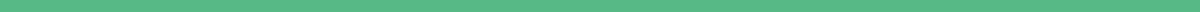 COLÉGIO EDNA RORIZ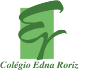 Os sete pecados capitais da pós-modernidadePeríodo: 4ª EtapaDisciplinas Envolvidas: Química, Aprendizagem através de evidências.Série: 2ª série do Ensino MédioData de Entrega: 11 de dezembro de 2020Valor: 5,0 pontos em cada disciplinaVISÃO GERAL “O amor deveria perdoar todos os pecados, menos um pecado contra o amor. O amor verdadeiro deveria ter perdão para todas as vidas, menos para as vidas sem amor”. Oscar WildeE os sete pecados capitais – gula, avareza, luxúria, ira, inveja, preguiça e soberba – cada vez mais tomam conta do mundo. O que são esses pecados, por que são chamados de capitais, qual é sua hierarquia e como vencer cada um desses “demônios”?A gula, a luxúria e a avareza encontram-se presentes nos instintos mais primitivos, nas necessidades mais básicas. A preguiça e a ira estão vivas em nosso emocional, nos estados negativos que nos abarcam e que são poderosos males, muitas vezes difíceis de ser vencidos. A inveja e a vaidade são os vícios que habitam muitas vezes o nosso olhar, que deseja sempre mais. A ira é um vício mortal e a gula indica descontrole em todas as áreas de nossas vidas, tanto física quanto mental e espiritual, não diz respeito apenas ao que comemos em excesso. Ela nos leva a fugir do equilíbrio, fazendo-nos querer sempre mais. A preguiça é espírito sem força que nos torna apáticos e sem foco. A luxúria é vício sedutor, seus prazeres são oriundos do sexo quando em desmedida intensidade, revolucionando o espírito e desordenando-o por inteiro. A avareza ou ganância pousa seu olhar sobre o acúmulo de bens, o deus dinheiro comanda, move o mundo. A inveja, vício constrangedor, invade os pensamentos e domina as atitudes daquele que foi vítima desse mal. A vaidade, necessidade mundana de ser sempre mais, alimenta o desejo desesperado de permanecer em evidência.Quem peca muitas vezes não sabe por que pecou nem que pecou. Acredita veementemente que tenha agido de maneira certa e que, por conta disso, está acima de qualquer julgamento. Na verdade, mais que levar ao pé da letra a palavra “pecado”, quero me referir aos erros que cometemos no dia a dia, sejam eles quais forem, pequenos, médios ou grandes, se é que é possível mensurá-los. Vivemos em um planeta habitado por sete bilhões de pessoas, distribuídos em 193 países; portanto, como administrar tudo isso e mensurar o que é ou não pecado e como ele nasce, cresce e se reproduz?(...)O planeta como um todo, em tempos de pós-modernidade, vive um momento de grande decadência espiritual e moral, uma grave crise de seriedade, que veio se desenvolvendo ao longo de séculos. Não precisamos ir muito longe, o nosso país é um grande exemplo desses sete pecados. Basta abrirmos a janela, e certamente iremos nos deparar com eles batizados por outros nomes.Há quem pregue que o pecado é um conceito considerado retrógrado, obsoleto e antiquado, algo que não cabe mais na consciência do homem moderno, surreal demais para ser mensurado e diagnosticado como erro. A tendência contemporânea defende a total inexistência de verdade absoluta, nega por completo qualquer noção de pecado. Faz brotar um subjetivismo doentio e fomenta o relativismo ético. Em verdade, cria-se, ao fim de tudo, uma grande dúvida e, em última instância, um imenso vazio existencial.O homem evoluiu de tal forma que declarou sua liberdade, passando a determinar o que é certo e o que é errado, o que pode e o que não pode ser feito no espaço global. O problema é que cada indivíduo resolveu escrever a sua própria cartilha, a sua forma de agir e pensar. Com isso, criou-se um conflito porque todos querem e todos mandam. O mundo é um só, mas as vontades são multiplicadas por cada habitante do planeta.(...)Como sempre, tudo é questão de bom senso, justa medida, equilíbrio, moderação, ou seja, nada em excesso. Encontrar esses limites é que são elas…Disponível em: https://diariodovale.com.br/colunas/sete-pecados-capitais/CRONOGRAMAEtapa 1: (1,5 ponto)·         03/11/2020 => Leitura e fichamento dos textos.·         10/11/2020 => Mesa redonda sobre a abrangências dos pecados capitais.OBJETIVOS:·         Conhecer a origem dos pecados capitais.·         Analisar o conceito de pecado nas religiões e em grupos étnicos.MATERIAL DE REFERÊNCIA:http://www.esdc.com.br/CSF/artigo_2010_03_Os_sete_pecados_capitais.htmhttps://aventurasnahistoria.uol.com.br/noticias/reportagem/historia-sete-pecados-capitais.phtmlSoberba: https://www.youtube.com/watch?v=Ji4l5ieLZG0 Inveja: https://www.youtube.com/watch?v=r0WgfYQqJ7gGula: https://www.youtube.com/watch?v=Oiwf2iClDdMPreguiça: https://www.youtube.com/watch?v=NpBs3VYvNQ8Avareza: https://www.youtube.com/watch?v=sri8g3EUsZwLuxúria: https://www.youtube.com/watch?v=tK7XZiS5FWEIra: https://www.youtube.com/watch?list=PLgRBCsIpq_RvbfqZ0Dc5tl2yGdXmHyq7V&v=fi5fHCPRsik&feature=emb_logoEtapa 2: (1,5 ponto)·         17/11/2020 => Leitura e fichamento dos textos do material de referência.	OBJETIVOSInvestigar as normas e regras sociais.Analisar as consequências dos pecados capitais para a vida em sociedade.Contrapor as ideias de pecado e culpa diante das normas da vida em sociedade. Analisar o equilíbrio orgânico de uma sociedade. Investigar os vícios sociais.Relacionar os vícios sociais com o equilíbrio social.	MATERIAL DE REFERÊNCIAhttps://cafecomsociologia.com/o-que-sao-normas-sociais/https://www.infoescola.com/sociologia/norma-social/file:///C:/Users/italo/Documents/Escola%20-%202020/AAE%20-%20200/Trabalhos%20-%204%C2%AA%20etapa/Da%20moral%20ao%20desvio.pdfEtapa 3 : (2,0 pontos)·         24/11/2020: Análise do quadro “Os sete pecados” de Bosch. Definir os 7 pecados capitais da pós-modernidade.·         01/12/2020: Fazer a releitura do quadro de Bosch com os 7 pecados da pós-modernidade.	OBJETIVOS Os pecados da sociedade atual.Os pecados do capital.Os pecados das capitais. Os pecados sociais em época de pandemia. Analisar o quadro “Os sete pecados capitais” de Bosch.Releitura do quadro de Bosch.	MATERIAL DE REFERÊNCIAhttps://professorlfg.jusbrasil.com.br/artigos/161653133/sete-vicios-de-origem-e-os-pecados-capitais https://virusdaarte.net/hieronymus-bosch-os-sete-pecados-capitais/ http://xanpedsul.faed.udesc.br/arq_pdf/1542-0.pdfCRITÉRIOS DE AVALIAÇÃOA atribuição dos cinco pontos será assim realizada: Participação e abordagem do tema: 1,5 ponto na 1ª etapa do trabalho.Abordagem, profundidade e uniformidade dos textos : 1,5  ponto na 2ª etapa do trabalho.Releitura do quadro de Bosch com os 7 pecados da modernidade: 2,0 pontos.